   OSNOVNA ŠKOLA VUGROVEC-KAŠINA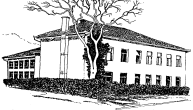 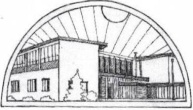 10362 KAŠINA, Ivana Mažuranića 43, p.p.1,  01/2055-035,  01/2056-837, MB: 3324281,                           OIB: 43748649227  E-mail:  ured@os-vugrovec-kasina.skole.hrPOPIS ČLANOVA UČITELJSKOG VIJEĆA(abedednim redom u školskoj 2016./2017. godini)R.br.Prezime, imeAbinun, BlankaArbutina, DavorkaBarbić, AdelaBriški, IrisBudak Lovrić, RenataCiković, MarijaCulej, SilvioCuljak, ĐurđicaDill, DijanaDragija, MajaĐerđa, IrenaFeist Kuruc, JelenaFerlin, StanislavFišter, SnježanaGalunić, RadosavaHauer, KatarinaHinkelman, VesnaHorina, VesnaHvalec Mihelić, BernardicaJadanec, VericaJeren, AnitaJosić, MateaJošić, VesnaJovanović, TamaraJukić, KatarinaJurišić, NatašaKarašićević Vugrinčić, DušankaKašnar, VladoKlepac, DunjaKovačić, KsenijaKranjčec Lajh, GabrijelaKrištof Lastavić, SuzanaLambevska, NatašaMarkić, JelenaMašić, AnteMaškarin, IrenaMatković, MatejaNovak, MirjanaObad, DamirOžanić, MartinaPatačić, KristinaPavičić, FranePavlic, KrunoslavPekišić, DavorkaPetrlić Nađ, IvanaPrugovečki, KristijanPrusec Kovačić, SnježanaRanec, LeaRezo, NinaRibarić, DubravkoSajković, KristinaSaraf, DanijelaSertić, MarinaŠarec, AnaŠarić Rogina, ZrinkaTrupeljak, TomislavTupek, ŽeljanaTurajlić, SnježanaTurčić, IvanaVidolin Dekanić, AidaVidović, KlaraVojnović, SunčicaVuger, MajaVuger, VladimirVukorepa, AnicaŽivković, KatarinaŽuljević, Renata